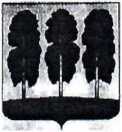 АДМИНИСТРАЦИЯ БЕРЕЗОВСКОГО РАЙОНАХАНТЫ-МАНСИЙСКОГО АВТОНОМНОГО ОКРУГА - ЮГРЫКОМИТЕТ ОБРАЗОВАНИЯПРИКАЗОб исполнении Комплексного плана мероприятий по профилактике суицидального поведения среди несовершеннолетних в сфере образования на территории Березовского района на 2021- 2022 годыпгт.Березово25 февраля 2021  года	                   № 52 - одВ соответствии с Федеральным законом от 24 июня 1999 года № 120-ФЗ «Об основах системы профилактики безнадзорности и правонарушений несовершеннолетних», Законом Ханты-Мансийского автономного округа - Югры от 12 октября 2005 года № 74-оз «О комиссиях по делам несовершеннолетних и защите их прав в Ханты-Мансийском автономном округе - Югре и наделении органов местного самоуправления отдельными государственными полномочиями по образованию и организации деятельности комиссий по делам несовершеннолетних и защите их прав», на основании постановления администрации Березовского района от 18 февраля 2021 года № 202 «О Комплексном плане мероприятий по профилактике суицидального поведения среди несовершеннолетних на территории Березовского района на 2021-2022 годы», в целях оказания помощи по выявлению и предупреждению признаков суицидального поведения у несовершеннолетних:ПРИКАЗЫВАЮ:Принять к исполнению Комплексный план мероприятий по профилактике суицидального поведения среди несовершеннолетних в сфере образования на территории Березовского района на 2021-2022 годы (далее Комплексный план) согласно приложению.Назначить координатором по исполнению Комплексного плана отдел дополнительного образования и воспитательной работы.2.    Отделу дополнительного образования и воспитательной работы:2.1. Поставить на контроль исполнение Комплексного плана, согласно приложению.2.2. Осуществлять мониторинги исполнения Комплексного плана 1 раз в полугодие в сроки до 1 июля, 1 января 2021, 2022 годов.Руководителям образовательных организаций:Довести информацию до сведения участников образовательного процесса о Комплексном плане мероприятий по профилактике суицидального поведения среди несовершеннолетних в сфере образования на территории Березовского района на 2021-2022 годы в срок до 05 марта 2021 года.Обеспечить исполнение Комплексного плана согласно приложению.Назначить ответственных по исполнению Комплексного плана в срок до 05 марта 2021 года.Предоставлять 1 раз в полугодие в сроки до 1 июля 2021, 2022 года и до 1 января 2021, 2022 года информацию о результатах мониторинга по исполнению Комплексного плана в отдел дополнительного образования и воспитательной работы в срок до 5 числа полугодия следующего за отчетным периодом.Обеспечить размещение информации о Комплексном плане на сайтах образовательных организаций в срок до 05 марта 2021 года.Контроль по исполнению приказа возложить на Лебедеву Ирину Фаизовну, заместителя председателя, заведующего отделом дополнительного образования и воспитательной работы.Председатель                                                                              Л.Ф. Андронюк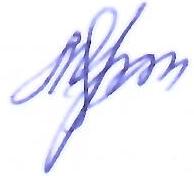 Лист согласованияк приказу Комитета образования администрации Березовского района«Об исполнении Комплексного плана мероприятий по профилактике суицидального поведения среди несовершеннолетних в сфере образования на территории Березовского района на 2021- 2022 годы»от «25» февраля 2021 года № 52 -одС приказом ознакомлены:Рассылка:В дело – 1 экз.В отдел ДО и ВР – 1 экз.В ОУ - 12 экз.Исполнитель:Вальшина Серафима СергеевнаЭксперт МАУ  «Образовательный центр»тел/факс 8 (34674)2-25-26Фамилия, имя, отчество, должностьДата ПодписьИ.Ф. Лебедева, заместитель председателя, заведующий отделом дополнительного образования и воспитательной работы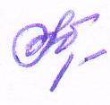 